	Ronald Thornton Middle School PTO Board 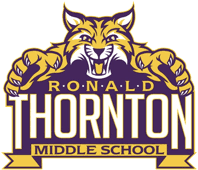 Meeting MinutesOctober 9, 2019 @ 10:00amThose present were as follows:Jeanna Sniffin, PrincipalStephanie Northcutt, PresidentKelly Wilmot, 1st Vice PresidentDanielle Hooks, 2nd Vice PresidentGracie Murray, 2nd Vice PresidentCynthia Guerra, SecretaryMadelon McGrenera, TreasurerAmy Zost, ParliamentarianBecky Mattson, VIPS CoordinatorJenny Nelson, VIPS CoordinatorBecky Niedzwecki, MembershipKristin Cochran, MembershipCasey Cook, At LargeLori Bramlett, At LargeNicole Waters, Staff AppreciationKim Lee, Staff AppreciationElizabeth Bartee, PublicityJennifer Wisniewski, PublicityPrincipal’s Update- Mrs. Sniffin: Mrs. Sniffin gave an update on Thuderclubs (there are a total of 70 clubs).  The clubs will start on 10/18/19.Clubs will be from 10:38 am to 11:11 am every Friday and clubs were formed by student input.Mrs. Sniffin discussed needs of campus staff from PTO and that all requests should come to Mrs. Sniffin before PTO for approval ($3000 budget).  If any staff directs requests to PTO, PTO should refer them back to Mrs. Sniffin.2.	Stacy Hill, Career Day Chair:Stephanie gave huge thanks to Stacy for doing such a great job on Career day.Career day is set for January 17th and there are 3 big sections to Career day (Speakers committee, Junior Achievement, and Exhibit Hall Committee).Stacy discussed that google docs and Gmail accounts have been created and will be given to the following grade for Career day.Stacy needs documentation/signage/facilities help and asked PTO for any volunteers.  Stephanie, Gracie, Kelly Wilmot and Casey Cook will volunteer to assist.Stacy discussed dress for success scholarships and needing a volunteer for this role.Stacy is looking for a keynote speaker, preferably a woman.  3. 	President’s update- Stephanie Northcutt:PTO purchased small fridge for the concession stand in the gym vestibule and purchased tablecloths for Career day and future events.PTO Room (#519) will be used for PSAT testing purposes on 10/16/19.Stephanie asked for all PTO to please put code on form for each payment request to Madelon.  Budget is in Google Drive https://drive.google.com/open?id=1C-3zC451aXQfsHJwkp-6nWWkkN2JmHhG4.	Parliamentarian update- Amy Zost: N/A5.	Recording Secretary update- Cynthia Guerra:Motion made to approve the September 2019 minutes and Jenny Nelson seconded the motion and it was approved. 6.	1st VP update- Kelly WilmotKelly discussed 6th grade social and all is going well (set for 10/18/19).8th grade chairs are no longer doing 8th grade social and Kelly is looking for new chair.Kelly asked about ID’s and Sniffin said that they can use list of student report to check students in the night of event.Kelly discussed rules that need to be laid out for the future 6th, 7th, and 8th grade socials and asked for input from Sniffin.Sniffin said that the social will be student choice every year from now on and that students will vote at the beginning of the school year.Discussion was held regarding 6th and 7th grade committee and what type of social will be voted on for 8th grade going forward.Stephanie asked for a meeting with Mrs. Sniffin to discuss further.7.	2nd VP update- Danielle Hooks and Gracie Murray:RTMS Spirit wear has been delivered and they have a 2nd order for hoodies.    8.	Treasurer update- Madelon McGrenera:Made a motion to approve the September financials.  Lori Bramlett seconded the motion and it was approved.9.	VIPS Coordinators update- Jenny Nelson and Becky Mattson:VIPS of the month for September will be Vanessa Jeter.VIPS of the month for October will be Misty Choice.Discussed VIPS of the year nominee Stacy Hill. 10.	Staff Appreciation update- Nicole Waters & Kim Lee:La Escondida will be catering staff lunch on 10/11/19. 11.	Publicity update- Jen Wisniewski & Elizabeth Bartee:Elizabeth asked about 7th and 8th grade cheerleaders not cheering for the 7th grade football games.  Mrs. Sniffin said that she believes they are only allowed to cheer for one game a week but Sniffin will follow up with coaches.Elizabeth asked if we can have announcers at football games.  Sniffin believes that FBISD does not allow it, but she will follow up with coaches. 12.	Membership update- Becky Niedzwecki & Kristin Cochran: Thundercash donations total somewhere around $20,000.13.	At Large – Casey Cook and Lori Bramlett:Casey attended FBEF meeting and it is an organization that gives grants to teachers and new teacher gifts.FBEF would like for us to advertise for them in a way that parents can make donations.Stephanie said that PTO will give a Kendra Scott basket at their yearly auction.Meeting Adjourned at 11:20amNext meeting: November 13, 2019 at 10amSUMMARY OF MOTIONSRonald Thornton Middle School PTO Board Meeting MinutesOctober 9, 2019A motion was made by Cynthia to approve the September PTO meeting minutes. Motion was seconded by Jenny Nelson.A motion was made by Madelon McGrenera to approve the YTD September financials.  Lori Bramlett seconded the motion and it was approved._______________________________________			______________________Cynthia Guerra							DateRonald Thornton Middle SchoolPTO Secretary